Advanced Medication Platform (AMPL) 
Graphic User Interface (GUI)Deployment, Installation, Back-out, and Rollback Guide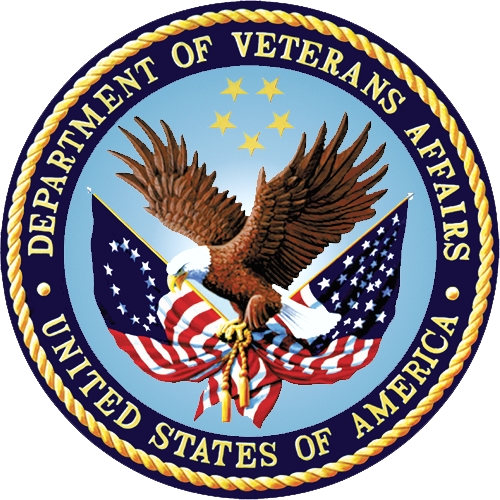 August 2023Department of Veterans AffairsOffice of Information and Technology (OIT)Revision HistoryArtifact Rationale This document describes the Deployment, Installation, Back-out, and Rollback Plan for new products going into the VA Enterprise. The plan includes information about system support, issue tracking, escalation processes, and roles and responsibilities involved in all those activities. Its purpose is to provide clients, stakeholders, and support personnel with a smooth transition to the new product or software, and should be structured appropriately, to reflect particulars of these procedures at a single or at multiple locations.Per the Veteran-focused Integrated Process (VIP) Guide, the Deployment, Installation, Back-out, and Rollback Plan is required to be completed  prior to Critical Decision Point #2 (CD #2), with the expectation that it will be updated throughout the lifecycle of the project for each build, as needed. Table of Contents1	Introduction	11.1	Purpose	11.2	Dependencies	11.3	Constraints	12	Roles and Responsibilities	23	Deployment	33.1	Timeline	33.2	Site Readiness Assessment	43.2.1	Deployment Topology (Targeted Architecture)	43.2.1.1	Elastic Container Service (ECS)	53.2.1.2	Presentation Tier	63.2.1.3	Service Tier	63.2.1.4	Data Tier	63.2.2	Site Information (Locations, Deployment Recipients)	63.2.3	Site Preparation	73.3	Resources	73.3.1	Facility Specifics	73.3.2	Hardware	83.3.3	Software	83.3.4	Communications	93.3.4.1	Deployment / Installation / Back-out Checklist	104	Installation	104.1	Pre-installation and System Requirements	104.1.1	AMPL GUI Application	104.2	Platform Installation and Preparation	104.2.1	Install AWS ECS Instance	104.3	Download and Extract Files	104.4	Database Creation	114.5	Installation Scripts	114.5.1	Create AWS ECS Cluster	114.6	Cron Scripts	114.7	Access Requirements and Skills Needed for the Installation	124.8	Installation Procedure	124.9	Installation Verification Procedure	124.10	System Configuration	124.11	Database Tuning	125	Back-out Procedure	125.1	Back-out Strategy	135.2	Back-out Considerations	135.2.1	Load Testing	135.2.2	User Acceptance Testing	135.3	Back-out Criteria	135.4	Back-out Risks	135.5	Authority for Back-out	135.6	Back-out Procedure	135.7	Back-out Verification Procedure	136	Rollback Procedure	146.1	Rollback Considerations	146.2	Rollback Criteria	146.3	Rollback Risks	146.4	Authority for Rollback	146.5	Rollback Procedure	146.6	Rollback Verification Procedure	147	Acronyms	14List of TablesTable 1: Dependencies	1Table 2: Roles and Responsibilities	2Table 3: AMPL GUI Task Names and Start Dates	4Table 4: Site Preparation	7Table 5: Facility-Specific Features	8Table 6: Hardware Specifications	8Table 7: Software Specifications	9List of FiguresFigure 1: AMPL Deployment Logical	5Figure 2: AMPL Deployment on ECS	6IntroductionThis document describes how to deploy and install the AMPL GUI as well as how to back-out the product and rollback to a previous version or data set. This document is a companion to the project charter and management plan for this effort. In cases where a non-developed commercial off-the-shelf (COTS) product is being installed, the vendor provided User and Installation Guide may be used, but the Back-Out Recovery strategy still needs to be included in this document.PurposeThe purpose of this plan is to provide a single, common document that describes how, when, where, and to whom the AMPL GUI will be deployed and installed, as well as how it is to be backed out and rolled back, if necessary. The plan also identifies resources, communications plan, and rollout schedule. Specific instructions for installation, back-out, and rollback are included in this document. DependenciesTable 1: DependenciesConstraintsThe AMPL GUI project team, software, and test servers will adhere to the following directives, policies, procedures, standards, and guidelines:Veteran-focused Integration Process (VIP)Section 508 Information Technology (IT) accessibility standards governed under 29 U.S.C 794dHealth Insurance Portability and Accountability Act (HIPAA)VA DIRECTIVE 6508 - Privacy Impact AssessmentsVA Directive 6500 – Information Security ProgramOne-VA Technical Reference Model (TRM)VA Standards & Conventions Committee (SACC) Codes Standards and ConventionsPass WASA scansNo Critical or High issues identified by a Fortify scanRoles and ResponsibilitiesList the teams that will perform the steps described in this plan, and include the following information:Who is involved in these procedures?What teams are involved?  Who is responsible for doing what tasks?What is the breakdown of labor and responsibilities? Who is in charge?Who will authorize the beginning of these procedures?Identify technical and support personnel who will be involved in the deployment, installation, back-out, and rollback, including installers, testers, implementation team, transition to sustainment team, end users, and others at each affected site. Identify the person(s) responsible for issuing the go / no-go prior to initial deployment, installation and back-out / rollback order.You may wish to include a Roles and Responsibilities Table to capture these activities, when they will be performed, and who will responsible. Tailor the table to the attributes / circumstances of the project.Table 2: Roles and ResponsibilitiesDeployment The deployment is planned as a phased rollout.The deployment will consist of 3 phases. The initial phase will include partner test sites, followed by phase 2 rollout to a single Veterans Integrated Service Network (VISN). The third phase will include all remaining sites, deployed by region.This section provides the schedule and milestones for the deployment. Timeline The deployment and installation is scheduled to run for 07/07/2022 to 10/07/2022, as depicted in the master deployment schedule Table 3: AMPL GUI Task Names and Start DatesSite Readiness Assessment This section discusses the locations that will receive the AMPL GUI deployment. The AMPL GUI application will exist within the VA Enterprise Cloud for DEV, PREPROD, and Production environments. The AMPL GUI development team will maintain a local DEV to be used for sprint development and testing processes. All environments will maintain parity to reduce maintenance and development issues, at the same time providing foundations for a full-scale Continuous Integration and Continuous Delivery (CI/CD) environment.Deployment Topology (Targeted Architecture)The deployment topology is a mapping of the three tiers to a given number of physical nodes (machines). AMPL is being deployed to the Amazon Web Services (AWS) GOV cloud. The exact number and location of the cloud nodes necessary to support AMPL depends on an anticipated client load defined by the VA. The deployment nodes shown in Figure 1 illustrate the nominal physical topology of the AMPL deployment architecture.Figure 1: AMPL Deployment Logical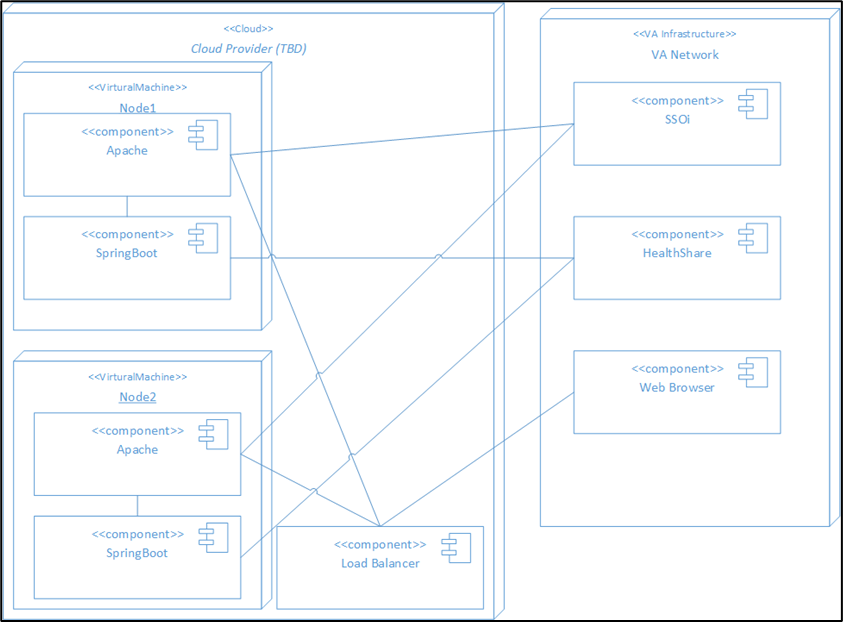 In Figure 1, the overall system deployment model is illustrated. Shown is the internal make-up of AMPL system and the associated external dependencies. The deployment architecture seeks to maintain symmetry with respect to the function and configurations of the individual nodes.  Each processing node of AMPL two core systems components includes:Apache – The open-source Apache web server runs on each node. It serves the AMPL web application static content and acts as a proxy for the REST services of the AMPL application programming interface (API).Spring Boot – The open-source Spring Boot framework provides the structure for the REST endpoints of the AMPL API.As currently implemented, AMPL does not persist any application data and as a result there is no database or other data persistence mechanism in the application. All application data is accessed from VDIF FHIR services and VDIF Vista REST services.Elastic Container Service (ECS)ECS is a set of platform-as-a-service products that use operating system (OS) level virtualization to deliver software in packages called containers. Containers are isolated from one another and bundle their own software, libraries and configuration files; they can communicate with each other through well-defined channels. Containers allow a developer to package up an application with all the needed parts, such as libraries and other dependencies, and ship it all out as one package. ECS is used to Deploy the AMPL GUI application to production environment as required by Ops.Figure 2: AMPL Deployment on ECS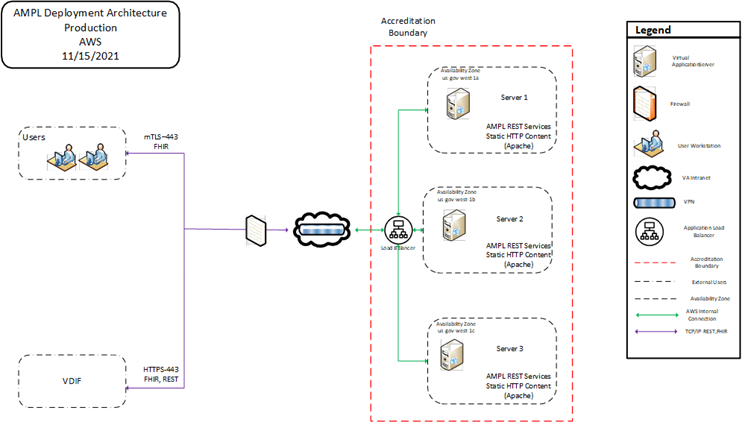 Presentation TierThe Presentation tier of the AMPL system is composed of an Angular 15.x framework (JavaScript) web application. The application is deployed as static content on the Apache web server located on each production node.Service TierThe Service Tier of the AMPL system is comprised of a set of REST services developed under the Spring Boot framework. The Services are implemented as Java 2 Enterprise Edition (J2EE) Servlets and are executing in a Tomcat Servlet container.Data TierThe Data Tier of the AMPL system is external to the application’s boundary. The data visualized by the AMPL application is obtained from the Veterans Data Integration & Federation (VDIF) service via HL7 FHIR compliant REST services and VDIF custom services. The authoritative source for all of the enterpricse federated data is VistA.Site Information (Locations, Deployment Recipients) List the sites at which deployment is planned, including pilot and IOC sites, according to the schedule.The initial deployment of AMPL GUI will be to Initial Operating Capability (IOC) sites so that users can verify the functionalities of AMPL GUI. Once testing is completed and AMPL GUI is approved for national release, AMPL GUI will be deployed nationally.AMPL GUI will be deployed to the following IOC sites.West Palm Beach VA Medical Center (VAMC)- West Palm Beach, FLEastern Colorado Health Care System- (HCS) Denver, COVA Central California Heath Care System– (HCS) Fresno, CAFayetteville VA Medical Center (VAMC) – Fayetteville, NCJohn J. Cochran Veterans Hospital VA St. Louis Health Care System – (HCS) St. Louis, MOSite Preparation The following table describes preparation required by the site prior to deployment.Table 4: Site PreparationResourcesUse this section to describe hardware, software, facilities, and documentation, and any other resources, other than personnel, required for the deployment and installation.Facility SpecificsThe following table lists facility-specific features required for deployment.Table 5: Facility-Specific FeaturesHardware The following table describes hardware specifications required at each site prior to deployment.Table 6: Hardware SpecificationsPlease see Table 2: Roles and Responsibilities for details about who is responsible for preparing the site to meet these hardware specifications.Software The following table describes software specifications required at each site prior to deployment.Table 7: Software SpecificationsPlease see Table 2: Roles and Responsibilities for details about who is responsible for preparing the site to meet these software specifications.Communications Notification of scheduled maintenance periods that require the service to be offline or that may degrade system performance will be disseminated to the business user community a minimum of forty-eight (48) hours prior to the scheduled event.Notification to VA users for unscheduled system outages or other events that impact the response time will be distributed within thirty (30) minutes of the occurrence.Notification will be distributed to VA users regarding technical help desk support for obtaining assistance with receiving and processing.Notification will be distributed to Software Product Management, Health, Patient Care Services sub-product line 1 team SPM.Health.PCS.Sub_1 and Business Owner, Pharmacy Benefits Management (PBM) for scheduled and unscheduled maintenance. Deployment / Installation / Back-out ChecklistThe AMPL application is installed using ECS and has no database associated with the application. Rolling back to a previous installation is accomplished by deployment of the previous build/ECS. There is no need for a Rollback process.InstallationPre-installation and System RequirementsAMPL GUI is wholly dependent on VDIF FHIR and VistA REST services for access to all data utilized by the application. If there are service interruptions with these services, then AMPL GUI will fail to operate.AMPL GUI is dependent on IAM SSOi/OAuth services for all authentication and authorization. If these services are unavailable than users will be unable to access the system.The most significant component of the system is the AMPL GUI web application. The AMPL Single Page Application (SPA) was developed using the Angular framework (currently Version 15.x).As a SPA the AMPL GUI web application executes entirely on the user’s workstation in a web browser and interacts with the AMPL REST API. Angular uses a language called Typescript which is an extension of JavaScript.AMPL GUI ApplicationThe AMPL GUI application ECS images include the graphic user interface, and APIs required to retrieve data from VDIF, interact with IAM SSOi, and CCOW.Comprehensive SQA and User Acceptance testing of the AMPL GUI application in production will require the PREA*1*2 patch to already be deployed nationally. The tester’s workstations require CCOW installed in order to utilize the CCOW functionality in AMPL GUI.Platform Installation and PreparationInstall AWS ECS InstanceFollow VA Enterprise Cloud (VAEC) approved practices to install and choose the Amazon Machine Images (AMI) to be used for the installation. The VAEC AMI for ECS includes the ECS software and all that is needed to use as an AWS ECS instance.Download and Extract FilesThere is no additional software to install when using the VAEC ECS instance AMI.Database CreationAs currently implemented, AMPL GUI does not persist any application data and as a result there is no database or other data persistence mechanism in the application.Installation ScriptsCreate AWS ECS ClusterAn Amazon ECS cluster is a logical grouping of tasks or services.To create an AWS ECS cluster using the classic console follow the steps in:Open the Amazon ECS console at https://console.aws.amazon.com/ecs/.From the navigation bar, select the Region to use.In the navigation pane, choose Clusters.On the Clusters page, choose Create Cluster.For Select cluster compatibility, choose one of the following options and then choose Next Step:Networking only– This cluster template creates an empty cluster. Optionally, you can create a new VPC to use. This cluster template is typically used for workloads hosted on either AWS Fargate or external instances (ECS Anywhere). The FARGATE and FARGATE_SPOT capacity providers will be automatically associated with the cluster. For more information, see AWS Fargate capacity providers.EC2 Linux + Networking– This cluster template is used to create a cluster of Amazon EC2 instances to run Linux-based containers on. An Auto Scaling group is created for the Amazon EC2 instances.EC2 Windows + Networking – This cluster template is used to create a cluster of Amazon EC2 instances to run Windows-based containers on. An Auto Scaling group is created for the Amazon EC2 instances. For more information, see Amazon EC2 Windows containers.Cron ScriptsNot applicable to the AMPL GUI application.Access Requirements and Skills Needed for the InstallationInstallers will need to have a proper Electronic Protocols Application Software (ePAS) in order to gain access to the server with elevated privileges. The installers will need to have knowledge of Apache, ECS, GIT and will require elevated access to the server.Must have access to these groups:vaecunixc_aws_amp_nprodvaecunixc_aws_amp_prodcldunixs_amp_user_devcldunixs_amp_admin_testcldunixs_amp_admin_prodcldunixs_amp_admin_prepcldunixs_amp_admin_os_testcldunixs_amp_admin_os_prodcldunixs_amp_admin_os_dev  Installation ProcedureThe systems that the ECS Swarm runs on is provided by the AWS Cloud VA agency VA Enterprise Cloud (VAEC).  The VAEC designs the Amazon Linux ECS AMI needed to build the AMPL GUI systems.Installation Verification ProcedureTo verify the Amazon Web Service (AWS) ECS cluster is running follow these steps:Log into the AWS Web consoleNavigate to the ECS pageLocate the production clusterVerify that the services (Production-API-Service, Production -Web-Service) and tasks (Production-API, Production-Web) are running.System ConfigurationDatabase TuningNot applicable to the AMPL GUI application.Back-out ProcedureThe following sections describe the Back-Out procedures.Back-out StrategyNo special Back-Out strategy considerations are required for AMPL GUI.Back-out ConsiderationsThere are no special Back-Out considerations for AMPL GUI.Load TestingThere are no provisions for Load Testing in the production environment. Load testing was conducted within the Pre-Production environment.User Acceptance TestingUser Acceptance Testing (UAT) ensures the GUI does not interfere with normal system operations. UAT data is available in the VA AMPL GUI Product Repository on GitHub.Back-out CriteriaAMPL GUI is a read-only application. It does not store or modify any data. Therefore, there is no impact on data integrity from back-out of any specific version. The Back-Out criteria is entirely dependent on the severity of defect or another factor precipitating the back-out request.Back-out RisksFor Back-Out Risks, see Section 5.5: Back-Out Criteria.Authority for Back-outThe order would come from: Application Coordinator (product support), Development Team, and Portfolio Director. This should be done in consultation with the development team and project stakeholders. Back-out ProcedureThe AMPL GUI application running in an AWS ECS can easily be backed out by stopping the current task, removing it and deploying the previous version of the build.Log into the AWS Web consoleNavigate to the ECS pageLocated the production clusterChange task definition revision number to a previous versionClick “Update” to update the service and re-deployBack-out Verification ProcedureAfter the backout is performed, the general functionality of the application can be verified by opening the application, confirming the data is loading, and that patient data can be retrieved.Rollback ProcedureRollback ConsiderationsRollback CriteriaIf a severe issue is reported for AMPL, the project/sustainment team will determine if if the issue can be addressed through resolution of the defect in a subsequent build or if a roll-back to a previous version/build is require.The criterion for rolling back is if the project is canceled, the requested changes implemented by AMPL GUI are no longer desired by VA OIT, or the release produces catastrophic problems.Rollback RisksFor Rollback Risks, see Section 5.5: Back-Out Criteria.Authority for RollbackThe order would come from: Application Coordinator (product support), Development Team, and Portfolio Director. This is done in consultation with the development team and project stakeholders.Rollback ProcedureThe Rollback Procedure is the same as the Back-Out Procedure. See Section 5.8: Back-Out Procedure.Rollback Verification ProcedureAMPL GUI is a read-only application and there is no data verification after Rollback.AcronymsDateVersionDescriptionAuthor08/20231.0Document BaselineAMPL GUI TeamDependencyTypeDependency TypePurposeVDIF – Veterans Data Integration and Federation (Healthshare)ServiceBackend Data SourceMapped data will be provided via Veterans Data Integration & Federation (VDIF) Enterprise Platform (EP) with the use of Fast Healthcare Interoperability Resources (FHIR) messages. Screens display the appropriate fields and map to the appropriate underlining source element. VDIF also provides certain data through custom services that pull data directly from VistA.Clinical Context Objective Workgroup (CCOW)ServicePatient Context SupportSynchronizes AMPL GUI patient context with other clinical applications.Identity and Access Management (IAM) SSOi (Single Sign-On) ServiceAccess AuthorizationAuthentication and Authorization Security providerIDTeamPhase / RoleTasksProject Phase (See Schedule)1GovernmentCIO, Booz Allen HamiltonEnterprise ArchitecturePlan and schedule deployment (including orchestration with vendors2GovernmentCIODeploymentDetermine and document the roles and responsibilities of those involved in the deployment3GovernmentCIOConfiguration ManagementTest for operational readiness4DeploymentExecute deployment5Booz Allen HamiltonScrum MasterManage scrum team efforts6GovernmentCIOSystem AdministratorPlan and schedule installation7GovernmentCIOSQA (Software Quality Assurance)Ensure authority to operate and that certificate authority security documentation is in place8Booz Allen HamiltonTechnical WriterValidate through facility POC to ensure that IT equipment has been accepted using asset inventory processes9VAProduct DevelopmentCoordinate training10Health Product Support SustainmentBack-outConfirm availability of back-out instructions and back-out strategy (what are the criteria that trigger a back-out)11Health Product Support SustainmentPost DeploymentHardware, Software and System Support12VABusiness OwnersCoordinate TrainingTask NameStart DateEnd DateDeploy VistA Patch PSS*1*238 into Production03/23/202004/22/2020Deploy VistA Patch PREA*1*2 into Production12/15/202001/14/2020Deploy VPR*1*14 into Production02/02/202103/04/2021Deploy VistA Patch PREA*1*3 into Production03/09/202104/08/2021AMPL GUI IOC Production04/25/202206/24/2022AMPL GUI National Deployment07/07/202210/07/2022Site / OtherProblem / Change NeededFeatures to Adapt / Modify to New ProductActions / StepsOwnerProduction SiteCreate list of users that require AMPL access using Send email with (Veterans Health Administration) VHA Identifications (IDs) of eligible AMPL users to email groupOption PREA AMPL GUI ACCESS invokedSite ADPACAMPL TeamRequest access to Active Directory (AD) group for eligible usersEligible AMPL users will receive AD entry request for access to AMPL GUI Service Now ticket entered to Infrastructure Operations (IO)Implementation ManagerInfrastructure Operations (IO)Eligible AMPL GUI users placed in AD groupEligible AMPL users will receive AD entry for access to AMPL GUIService Now (Snow) ticket processed by IOIT Specialist Infrastructure Operations IOIAM TeamMake OAuth availableIAM features deployed by checklistDeploy SSOi OAuth in Production IAM TeamVDIF TeamMake HealthShare and Operational Data Store (ODS) services availableVDIF features deployed by checklistDeploy HealthShare and ODS to ProductionVDIF TeamSiteSpace / RoomFeatures NeededOtherAmazon Web Services (AWS)N/AServers and infrastructure to host the Production installationRequired HardwareModelVersionConfigurationManufacturerOtherAMPL is hosted on AWS. AWS is responsible for procuring and configuring the required hardware to provide the hosting platform.N/AN/ADetermined by AWSDetermined by AWSEnvironmentServer CountAvailability ZonesServer TypevCPU/MEMStorageProduction42AMZLNX2 on m5a.xlarge4/16GB100GBPREPROD32AMZLNX2 on m5a.xlarge4/16GB100GBDevelopment/SQA/UAT32AMZLNX2 on m5a.xlarge4/16GB100GBRequired SoftwareMakeVersionConfigurationManufacturerOtherNo site specific software is requiredTechnologyApproval StatusReferenceAWS Simple Storage Service (S3)FedRAMP ApprovedAWS S3AWS Elastic Compute (EC2)FedRAMP ApprovedAWS EC2AWS CloudWatchUnder Third Party Assessment Organization (3PAO) AssessmentAWS CloudWatchAWS DynamoDBFedRAMP ApprovedAWS DynamoDBAWS Elastic Load BalancerFedRAMP Approved AWS Elastic Load BalancerAWS Elastic Container ServiceFedRAMP ApprovedAWS Elastic Container ServiceAmazon Corretto Java 17.xTRM ApprovedAmazon CorrettoAngular Development Tool 15.x  TRM ApprovedAngular Development ToolSpring Boot 3.0.xTRM ApprovedSpring BootAcronymAbbreviation3PAOThird Party Assessment OrganizationADActive DirectoryAMIAmazon Machine ImagesAMPLAdvanced Medication PlatformAPIApplication Programming InterfaceAWSAmazon Web ServiceCCOWClinical Context Object Workgroup CD2Critical Decision Point 2CI/CDContinuous Integration and Continuous DeliveryCOTSCommercial off-the-shelfDIBRDeployment, Installation, Back-out, Roll BackEC2Elastic Compute CloudECSElastic Container ServiceEMPDEnterprise Project Management DivisionEPEnterprise PlatformEPMOOffice of Information and Technology Enterprise Program Management OfficeETLExtract, Transform, and LoadFHIRFast Healthcare Interoperability ResourcesGUIGraphic User InterfaceHIPAAHealth Insurance Portability and Accountability ActHL7Health Level 7HPSHealth Product SupportIAMIdentity and Access ManagementIDIdentityIOCInitial Operating CapabilityITInformation TechnologyJ2EEJava 2 Enterprise EditionMPIMaster Patient IndexOITOffice of Information & TechnologyOSOperating SystemPBMPharmacy Benefits ManagementS3Simple Storage ServiceSACCStandards & Conventions CommitteeSNowService NowSQASoftware Quality AssuranceSSOiSingle Sign-On InternalTRMTechnical Reference ModelUATUser Acceptance TestingVAECVA Enterprise CloudVAMCVA Medical CenterVDIFVeterans Data Integration & FederationVHAVeteran Health AdministrationVIPVeteran-focused Integrated ProcessVistAVeteran Health Information Systems and Technology Architecture